      Қ А Р А Р                                                                               ПОСТАНОВЛЕНИЕ« 17   » март  2015   йыл                                  № 26                     « 17  » марта   2015 годаО пропуске весеннего половодья натерритории сельского поселенияМурсалимкинский сельсовет   В целях  безаварийного  пропуска  весеннего половодья на территории сельского поселения Мурсалимкинский сельсовет, во исполнение постановления Администрации муниципального района Салаватский район от 27 февраля 2015 № 286ПОСТАНОВЛЯЮ:Утвердить состав противопаводковой комиссии.Утвердить план мероприятий по безаварийному пропуску половодья.Создать аварийную бригаду  по проведению противопаводковых работ.Рекомендовать ООО «Теполоводоканал» (Гильметдинов А.А.) обеспечить проверку к пропуску  весеннего половодья потенциальных источников загрязнения водных объектов, инженерных коммуникаций, мостов, проведение при необходимости ремонтных работ, очистке от снега мостовых пролетов. Взять на контроль работу водопроводных и водопропускных сооружений.УУП Садыкову Р.Ю. обеспечить охрану общественного порядка в местах возможной эвакуации людей, сохранность товарно- материальных ценностей.МСУБ (Алибаева Р.А.) в случае необходимости организовать медицинскую помощь пострадавшим, обеспечить запас медикаментов.Руководителям предприятий и организаций в период прохождения ледохода, высокого уровня паводковых вод организовать дежурство. График дежурства предоставить в администрацию СП Мурсалимкинский сельсовет.        Руководителям организаций и предприятий выделить транспорт на проведение эвакуационных и ремонтных работ в период пропуска весеннего половодья: ООО «ПК Синтезхим» - Камаз, УПП филиал ОАО «Башкиравтодор» - Камаз, ООО «Тепловодоканал» - ЮМЗ-6, Мурсалимкинский участок РО Башкирии «Башнефть-Розница» -  погрузчик фронтальный ТО-18БЗ.Контроль  за исполнением данного постановления оставляю за собой.         Глава сельского поселения                                                  А.Я. Садыков                                                      Утвержден                                                                               постановлением  главы сельского поселения                                    Мурсалимкинский сельсовет  от  17 марта 2015 года  № 26СОСТАВпротивопаводковой комиссииСадыков А.Я.  – глава сельского поселения Мурсалимкинский сельсовет;Гильметдинов А.А.          – директор ООО «Тепловодоканал»;Файзуллин А.М.      – директор  Мурсалимкинский участок РО Башкирии «Башнефть-Розница»;Ишмухаметов Ф.М. -  начальник базы УПП-филиал  ОАО «Башкиравтодор»;Нурыев А.Г.            -  директор ООО «Салаватский лес»;Алибаева Р.А.        – зав. Мурсалимкинской  сельской УБ;Садыков Р.Ю.         – УУП;Гарейшина Р.Р.  - директор МОБУ СОШ с. Мурсалимкино. Утвержден                         постановлением  главы сельского поселения                                      Мурсалимкинский сельсовет                             от 17 марта 2015 года   № 26СОСТАВаварийной  бригады по проведению противопаводковых работ  в период пропуска весеннего половодья 2015 годаСадыков Р.Ю. - УУПШаяхметов А.С.- водитель администрации СП Исламов А.Б. – ООО  «Тепловодоканал»Плеханов С.Ф. – МОБУ СОШ с. МурсалимкиноМузафин Р.Р.- оператор Мурсалимкинский детский садЯгудин А. –УПП- филиал  ОАО «Башкиравтодор»Ишмухаметов А.М.-  УПП- филиал ОАО «Башкиравтодор»8. Хамидуллин Х. – Мурсалимкинский участок РО Башкирии «Башнефть-Розница»;Приложение                                                                                                                                                                                                                                     Утвержден                         постановлением  главы сельского поселения  Мурсалимкинский сельсовет                             от 17 марта 2015 года   № 26                                                                                ПЛАН мероприятий по безаварийному пропуску весеннего половодьяна территории сельского поселения в 2015 году.             Управляющий делами                              А.Р. Закирова      Қ А Р А Р                                                                               ПОСТАНОВЛЕНИЕ« 6   » апрель  2015   йыл                                  № 29/1                     « 6  » апреля   2015 годаО внесении изменений в Постановление от 17.03.2015 года  № 26“О пропуске  весеннего половодьяна территориии  сельского поселения Мурсалимкинский сельсовет»            Во исполнение протеста прокуратуры от 01.04.2015 года на  № 4д-2015  на постановление  от 17.03.2015  года  № 26 «О пропуске весеннего половодья на территории сельского поселения Мурсалимкинский сельсовет, в целях приведения в соответствие постановления с действующим законодательством, Администрация  сельского поселения Мурсалимкинский сельсовет ПОСТАНОВЛЯЕТ:                  1. Внести изменения в Постановление от 17.03.2015 года  № 26 «О  пропуске весеннего половодья на  территории  сельского поселения Мурсалимкинский сельсовет» добавив в пункт 5, пункт 6, пункт 7, пункт 8  Постановления  слова «Рекомендовать».       2. Контроль за исполнением данного постановления оставляю за собой.          Глава сельского поселения                          А.Я. Садыков                              БАШКОРТОСТАН РЕСПУБЛИКАҺЫСАЛАУАТ РАЙОНЫ МУНИЦИПАЛЬ РАЙОНЫНЫҢМӨРСӘЛИМ АУЫЛ СОВЕТЫ АУЫЛ БИЛӘМӘҺЕ ХӘКИМИӘТЕ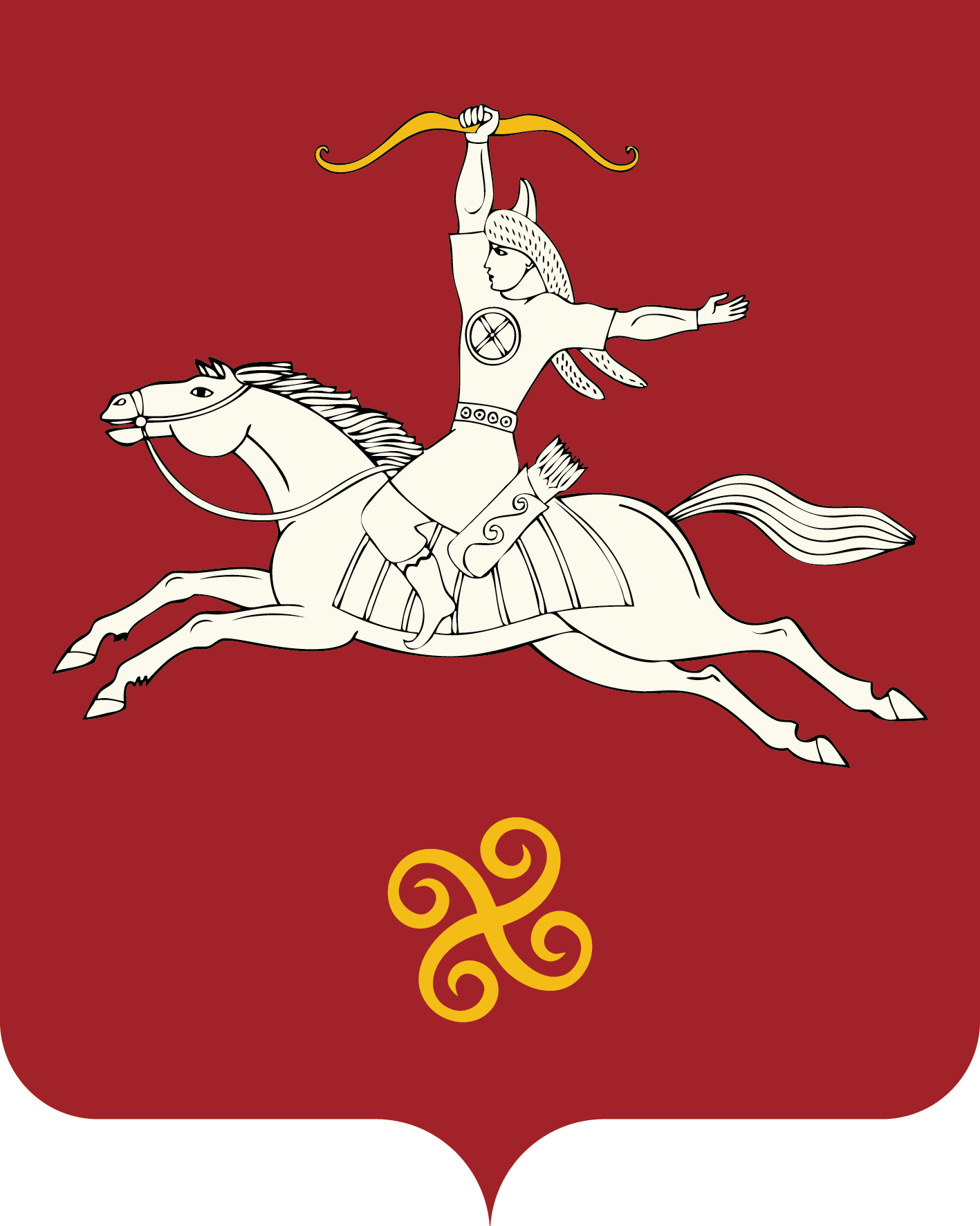 РЕСПУБЛИКА БАШКОРТОСТАНАДМИНИСТРАЦИЯ  СЕЛЬСКОГО ПОСЕЛЕНИЯ МУРСАЛИМКИНСКИЙ СЕЛЬСОВЕТМУНИЦИПАЛЬНОГО РАЙОНАСАЛАВАТСКИЙ РАЙОН452485 , Мөрсәлим ауылы, Төзөүселәр урамы, 15 йорт тел. (34777) 2-43-32, 2-43-65452485, с.Мурсалимкино, ул. Строительная , д 15  тел. (34777) 2-43-32, 2-43-65№№п/пМероприятияСрок исполне-нияИсполнители1.Образование противопаводковых комиссий сельских поселений и организаций, утверждение планов мероприятийк 17 марта 2015 годаГлава сельского поселения, руководители организаций (по согласованию)2Проверка готовности к пропуску половодья потенциальных источников загрязнения водных объектов, инженерных коммуникаций, мостов, дорог и других сооружений; проведение при необходимости ремонтных работ, очистке от снега кюветов и  мостовых пролётов.с 20 марта2015 годапостоянноКЧС района, (по согласованию), глава сельского поселения, руководители организаций (по согласованию)3Проверка и обеспечение готовности сил и средств к проведению мероприятий по предупреждению и ликвидации чрезвычайных ситуаций. с 23 марта 2015 года КЧС района, глава СП (по согласованию), руководители организаций (по согласованию)4Определение населённых пунктов, объектов экономики, которые могут быть затоплены талыми водами; разработка плана предупредительных работ.к 24 марта 2015 года КЧС района,   (по согласованию), глава СП5Обеспечение охраны общественного порядка в местах эвакуации людей, сопровождение аварийно – спасательных бригад к месту проведения работна период половодьяОМВД  по Салаватскому району (по согласованию)6Организация круглосуточного дежурства ответственных лиц на объектах, попадающих в зону затопления, создание  аварийных бригад, обеспечение их необходимыми средствами и транспортом,  аварийным запасом материалов, проведение инструктажа.с 18 марта 2015 годаКЧС района, (по согласованию), Администрация СП, руководители предприятий и организаций (по согласованию)7Создание на время паводка запасов топлива, продуктов и товаров первой необходимости, медикаментов для обеспечения хозяйств и населения, находящихся в зоне подтопления.до 20 марта 2015 годаАдминистрация СП, руководители организаций и предприятий (по согласованию). 8Обеспечение связи с населёнными пунктами районас 17 марта2015 годаОАО «Башин-формсвязь» Малоязовский РУС (по согласованию),9Организация проведения комплекса       санитарно-гигиенических  и противоэпиде-      миологических мероприятий в районах        со сложной паводковой обстановкой.на период половодьяТО ТУ Роспотребнадзор (по согласованию), 10Организация работы по сбору и обобщению информации при прохождении паводка 2015 года с представлением данных об ущербе.  до 30 мая 2015 годаКЧС района (по согласованию),    Администрация СП БАШКОРТОСТАН РЕСПУБЛИКАҺЫСАЛАУАТ РАЙОНЫ МУНИЦИПАЛЬ РАЙОНЫНЫҢМӨРСӘЛИМ АУЫЛ СОВЕТЫ АУЫЛ БИЛӘМӘҺЕ ХӘКИМИӘТЕРЕСПУБЛИКА БАШКОРТОСТАНАДМИНИСТРАЦИЯ  СЕЛЬСКОГО ПОСЕЛЕНИЯ МУРСАЛИМКИНСКИЙ СЕЛЬСОВЕТМУНИЦИПАЛЬНОГО РАЙОНАСАЛАВАТСКИЙ РАЙОН452485 , Мөрсәлим ауылы, Төзөүселәр урамы, 15 йорт тел. (34777) 2-43-32, 2-43-65452485, с.Мурсалимкино, ул. Строительная , д 15  тел. (34777) 2-43-32, 2-43-65